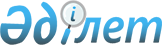 2015 жылға балаларды мектепке дейін тәрбиелеуге және оқытуға мемлекеттік білім тапсырмасын, жан басына қаржыландыру және ата-аналық төлемнің көлемін бекіту жөнінде
					
			Күшін жойған
			
			
		
					Солтүстік Қазақстан облысы Жамбыл аудандық әкімдігінің 2015 жылғы 6 ақпандағы № 34 қаулысы. Солтүстік Қазақстан облысының Әділет департаментінде 2015 жылғы 10 наурызда N 3145 болып тіркелді. Күші жойылды – Солтүстік Қазақстан облысы Жамбыл ауданы әкімдігінің 2016 жылғы 4 мамырдағы N 110 қаулысымен      Ескерту. Күші жойылды – Солтүстік Қазақстан облысы Жамбыл ауданы әкімдігінің 04.05.2016 N 110 қаулысымен (қол қойылған күнiнен бастап қолданысқа енгізіледі).

      "Білім туралы" Қазақстан Республикасы 2007 жылғы 27 шілдедегі Заңының 6-бабы, 4-тармағы, 8-1) тармақшасына сәйкес Солтүстік Қазақстан облысы Жамбыл ауданының әкімдігі ҚАУЛЫ ЕТЕДІ:

      1. 2015 жылға балаларды мектепке дейін тәрбиелеуге және оқытуға мемлекеттік білім тапсырмасы, жан басына қаржыландыру және ата-аналық төлемнің көлемі қосымшаға сәйкес бекітілсін.

      2. Осы қаулының орындалуын бақылау Солтүстік Қазақстан облысы Жамбыл ауданы әкімінің басшылық ететін орынбасарына жүктелсін.

      3. Осы қаулы алғаш рет ресми жарияланғанан күнінен бастап он күнтізбелік күн өткен соң қолданысқа енгізіледі.

 Мектепке дейінгі тәрбиелеуге және оқытуға мемлекеттік білім беру тапсырысы, 2015 жылға арналған Жамбыл ауданының мектепке дейінгі ұйымдарындағы ата-аналар төлемін жан басына шаққандағы қаржыландыру көлемі      Кестенің жалғасы


					© 2012. Қазақстан Республикасы Әділет министрлігінің «Қазақстан Республикасының Заңнама және құқықтық ақпарат институты» ШЖҚ РМК
				
И. Турков
Жамбыл ауданы әкімдігінің 2015 жылдың 06 ақпанындағы № 34 қаулысына қосымшаМектпке дейінгі тәрбиелеу және оқыту ұйымдарының әкімшілік-аумақтық орналасқан жері (аудан, қала))

Мектепке дейінгі тәрбиелеу және оқыту ұйымдарындағы тәрбиеленушілердің саны

Мектепке дейінгі тәрбиелеу және оқыту ұйымдарындағы тәрбиеленушілердің саны

Мектепке дейінгі тәрбиелеу және оқыту ұйымдарындағы тәрбиеленушілердің саны

Мектепке дейінгі тәрбиелеу және оқыту ұйымдарындағы тәрбиеленушілердің саны

Мектепке дейінгі тәрбиелеу және оқыту ұйымдарындағы тәрбиеленушілердің саны

Мектпке дейінгі тәрбиелеу және оқыту ұйымдарының әкімшілік-аумақтық орналасқан жері (аудан, қала))

Бала бақша

Мектеп жанындағы толық күнмен шағын орталық

Мектеп жанындағы толық күнмен емес шағын орталық

Толық күнімен шағын орталық дербес

Толық емес күнмен емес шағын орталық дербес

"Айымжан орта мектебі" коммуналдық мемелекеттік мекемесінің жанындағы шағын орталық Айымжан селосы

25

"Буденое орта мектебі" коммуналдық мемелекеттік мекемесінің жанындағы шағын орталық Буденое селосы

29

"Жамбыл орта мектебі" коммуналдық мемелекеттік мекемесінің жанындағы шағын орталық Жамбыл селосы

30

"Қайранкөл орта мектебі" коммуналдық мемелекеттік мекемесінің жанындағы шағын орталық Қайранкөл селосы

60

"Кладбинка орта мектебі" коммуналдық мемелекеттік мекемесінің жанындағы шағын орталық Кладбинка селосы

28

"Майбалық орта мектебі" коммуналдық мемелекеттік мекемесінің жанындағы шағын орталық Майбалық селосы

25

"Озерное орта мектебі" коммуналдық мемелекеттік мекемесінің жанындағы шағын орталық Озерное селосы

35

"Орман орта мектебі" коммуналдық мемелекеттік мекемесінің жанындағы шағын орталық Орталық селосы

20

"Үлгі орта мектебі" коммуналдық мемелекеттік мекемесінің жанындағы шағын орталық Үлгі селосы

25

"Айтуар негізгі мектебі" коммуналдық мемелекеттік мекемесінің жанындағы шағын орталық Айтуар селосы

19

"Амангелді негізгі мектебі" коммуналдық мемелекеттік мекемесінің жанындағы шағын орталық Амангелді селосы

17

"Бауман негізгі мектебі" коммуналдық мемелекеттік мекемесінің жанындағы шағын орталық Бауман селосы

20

"Есперлі негізгі мектебі" коммуналдық мемелекеттік мекемесінің жанындағы шағын орталық Есперлі селосы

20

"Чапаевка негәзгі мектебі" коммуналдық мемелекеттік мекемесінің жанындағы шағын орталық Чапаевка селосы

15

"Екатериновка негізгі мектебі" коммуналдық мемелекеттік мекемесінің жанындағы шағын орталық Екатериновка селосы

6

"Кировка негізгі мектебі" коммуналдық мемелекеттік мекемесінің жанындағы шағын орталық Б.Ізтөлин селосы.

9

"Қайранкөл негізгі мектебі" коммуналдық мемелекеттік мекемесінің жанындағы шағын орталық Новый селосы

15

"Қарақамыс негізгі мектебі" коммуналдық мемелекеттік мекемесінің жанындағы шағын орталық Қарақамыс селосы

10

"Ольговка орта мектебі" коммуналдық мемелекеттік мекемесінің жанындағы шағын орталық Ольговка селосы

10

"Рождественка орта мектебі" коммуналдық мемелекеттік мекемесінің жанындағы шағын орталық Рождественка селосы

11

"Сәбит негізгі мектебі" коммуналдық мемелекеттік мекемесінің жанындағы шағын орталық Сәбит селосы

12

"Сенжарка негізгі мектебі" коммуналдық мемелекеттік мекемесінің жанындағы шағын орталық Сенжарка селосы

13

"Суаткөл негізгі мектебі" коммуналдық мемелекеттік мекемесінің жанындағы шағын орталық Суаткөл селосы

16

"Ұзынкөл негізгі мектебі" коммуналдық мемелекеттік мекемесінің жанындағы шағын орталық Ұзынкөл селосы.

12

"Богдановка бастауыш мектебі" коммуналдық мемелекеттік мекемесінің жанындағы шағын орталық Богдановка селосы

12

"Макарьевка бастауыш мектебі" коммуналдық мемелекеттік мекемесінің жанындағы шағын орталық Макарьевка селосы

15

"Миролюбово бастауыш мектебі" коммуналдық мемелекеттік мекемесінің жанындағы шағын орталық Миролюбово селосы

15

"Калиновка бастауыш мектебі" коммуналдық мемелекеттік мекемесінің жанындағы шағын орталық Калиновка селосы

11

"№1 Благовещенка орта мектебі" коммуналдық мемелекеттік мекемесінің жанындағы шағын орталық Благовещенка селосы

25

"№2 Благовещенка орта мектебі" коммуналдық мемелекеттік мекемесінің жанындағы шағын орталық Благовещенка селосы

30

"Айнагүл" мемлекеттік қоммуналдық қазыналық кәсіпорын Пресновка селосы

180

барлығы РБ бойынша

180

530

60

0

0

Айына мектепке дейінгі ұйымдарындағы жан басына шаққандағы қаржыландыру көлемі (теңге))

Айына мектепке дейінгі ұйымдарындағы жан басына шаққандағы қаржыландыру көлемі (теңге))

Айына мектепке дейінгі ұйымдарындағы жан басына шаққандағы қаржыландыру көлемі (теңге))

Айына мектепке дейінгі ұйымдарындағы жан басына шаққандағы қаржыландыру көлемі (теңге))

Айына мектепке дейінгі ұйымдарындағы жан басына шаққандағы қаржыландыру көлемі (теңге))

Айына мектепке дейінгі ұйымдарындағы ата-аналар төлемінің көлемі (теңге)

Айына мектепке дейінгі ұйымдарындағы ата-аналар төлемінің көлемі (теңге)

Айына мектепке дейінгі ұйымдарындағы ата-аналар төлемінің көлемі (теңге)

Айына мектепке дейінгі ұйымдарындағы ата-аналар төлемінің көлемі (теңге)

Айына мектепке дейінгі ұйымдарындағы ата-аналар төлемінің көлемі (теңге)

Бала бақша

Мектеп жанындағы толық күнмен шағын орталық

Мектеп жанындағы толық күнмен емес шағын орталық

Толық күнімен шағын орталық дербес

Толық емес күнмен емес шағын орталық дербес

Бала бақша 

Мектеп жанындағы толық күнмен шағын орталық

Мектеп жанындағы толық күнмен емес шағын орталық

Толық күнімен шағын орталық дербес

Толық емес күнмен емес шағын орталық дербес

16502

4500

16928

4500

16927

4500

17942

4500

16352

4500

16111

4500

15605

4500

16449

4500

9522

2000

16530

4500

16004

4500

9571

2000

16344

4500

16942

4500

17350

5000

16461

4500

17524

4500

17646

4500

16904

4500

16479

4500

16718

4500

16190

4500

16945

4500

16143

4500

16885

4500

16454

4500

10500

2000

16652

4500

16176

5000

17377

5000

22184

5500

22184

450540

29593

0

0

5500

123000

6000

0

0

